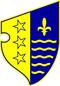 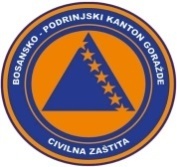                   BOSNA I HERCEGOVINA              FEDERACIJA BOSNE I HERCEGOVINE             BOSANSKO-PODRINJSKI KANTON GORAŽDE              Kantonalna uprava civilne zaštite                                  KANTONALNI OPERATIVNI CENTARBroj:17-40-1-178/22Goražde, 29.06.2022.godine.  Na osnovu člana 152. Zakona o zaštiti i spašavanju ljudi i materijalnih dobara od prirodnih i drugih nesreća ("Službene novine Federacije Bosne i Hercegovine", broj: 39/03, 22/06 i 43/10), a u vezi sa čl. 12. i 14. Pravilnika o organizovanju i funkcionisanju operativnih centara civilne zaštite ("Službene novine Federacije Bosne i Hercegovine", broj 09/19), dostavljamo Vam: R E D O V N I   I Z V J E Š T A J		Na osnovu prikupljenih informacija iz osmatračke mreže sa područja BPK-a Goražde, u posljednja 24 sata na području BPK-a Goražde  nisu zabilježene pojave opasnosti od prirodnih i drugih nesreća koje bi ugrožavale ljude i materijalna dobra.	Prema informaciji dobijenoj od Urgentnog centra Kantonalne bolnice Goražde, u posljednja 24 sata u Urgentnom centru obavljena su 33 pregleda.Tri osobe su  zadržane u  Kantonalnoj bolnici Goražde radi daljeg  liječenja.	Nisu zabilježene pojave novih, niti aktiviranja postojećih klizišta.	Kada je riječ o vodosnadbjevanju na području BPK Goražde snabdjevanje vodom Grada Goražda u posljednja 24 sata je bilo uredno.	Vodostaji svih vodotokova na području BPK Goražde su stabilni.	Prema informaciji Operativnog centra KMUP-a BPK-a Goražde  u posljednja 24 sata na području  našeg kantona nisu zabilježene opasnosti od prirodnih i drugih nesreća.	Prema informaciji Elektrodistribucije-poslovna jedinica Goražde u posljednja 24 sata snabdjevanje električnom energijom BPK-a Goražde je bilo uredno.		Prema informaciji iz Direkcije za ceste BPK-a Goraže putni  pravci R-448 i R-448A su prohodni i saobraćaj se odvija bez problema.DNEVNI IZVJEŠTAJ  o epidemiološkoj situaciji u vezi COVID-19 na području BPK Goražde                         		Izvještaj za dan:          28.06.2022.Zaključno  sa 28.06. pod zdravstvenim nadzorom je 5 osoba sa područja BPK Goražde.Dana 28.06. uzorkovan je materijal za testiranje na COVID-19 kod ukupno  3 osobe iz Kantonalne bolnice Goražde.  Završena su testiranja i prema rezultatima nije bilo pozitivnih osoba na COVID-19 .Zaključno sa  28.06. na području BPK su 3 aktivno zaražene osobe  koronavirusom (COVID-19), oporavljeno je ukupno 3958 osoba, a 127 osobe su preminule (115 iz Goražda , 8  iz Ustikoline , 4 iz Prače).„A“ tim Federalne uprave civilne zaštite:         Dana 28.06.2022. godine po dojavi građana u mjestu Lijepa Ravan, MZ Orahovice, Grad Goražde, prijavljen je NUS. Radi se o ručnoj bombi, 1 kom.  A tim FUCZ-e je navedeni NUS preuzeo  28.06.2022.godine i uskladištio  na propisani način.DOSTAVLJENO :                                                                  DEŽURNI OPERATIVAC   1. Premijerki Vlade BPK Goražde,                 			       Ramo Živojević2. Direktoru KUCZ BPK Goražde,                                                 3. Služba civilne zaštite Grada Goražda,                                     4. Služba civilne zaštite Općine Pale FBiH,5. Služba civilne zaštite Općine Foča FBiH i6. a/a.-